Наименование проекта:  « Настольный теннис для людей с ограниченными возможностями»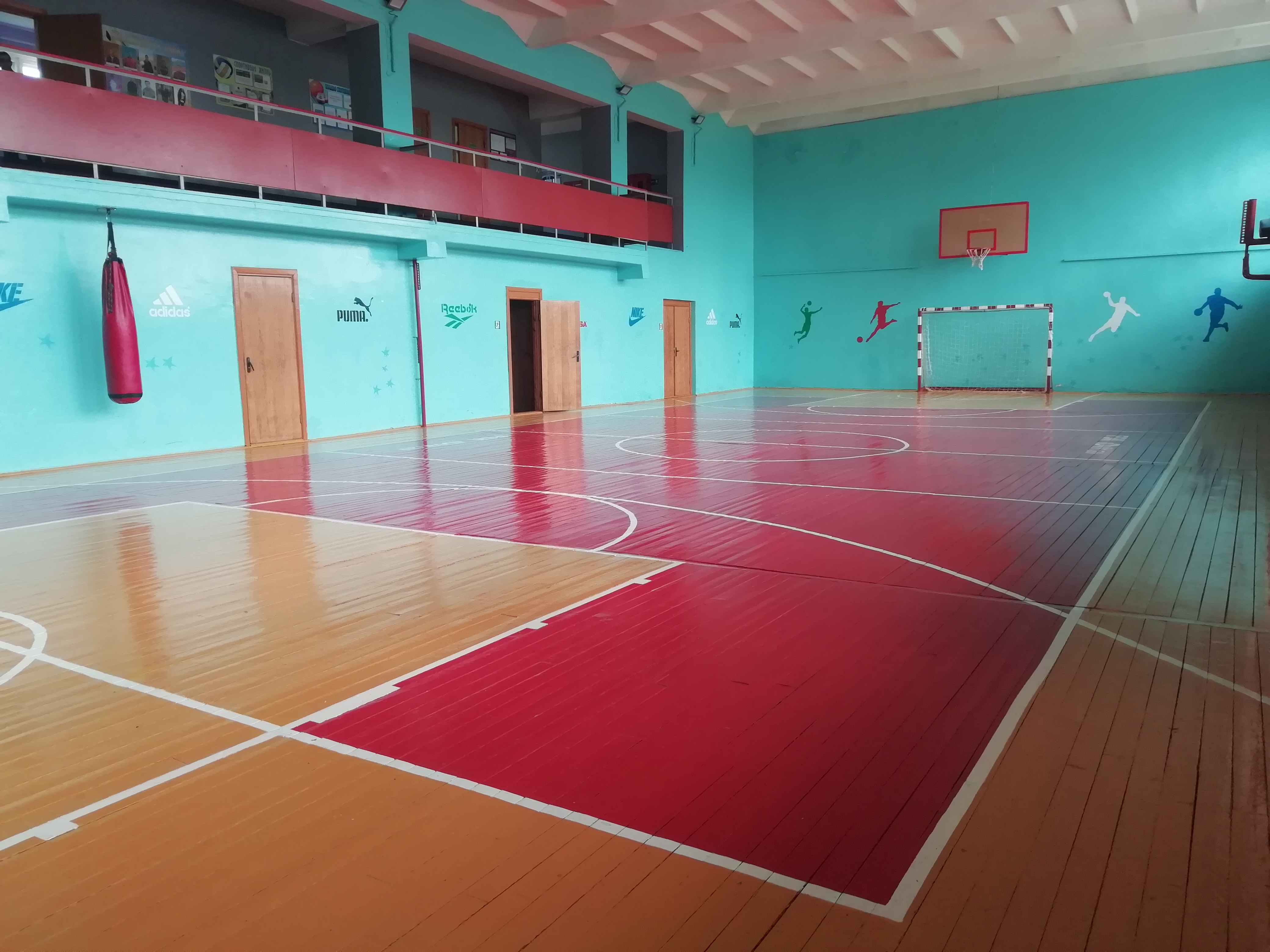 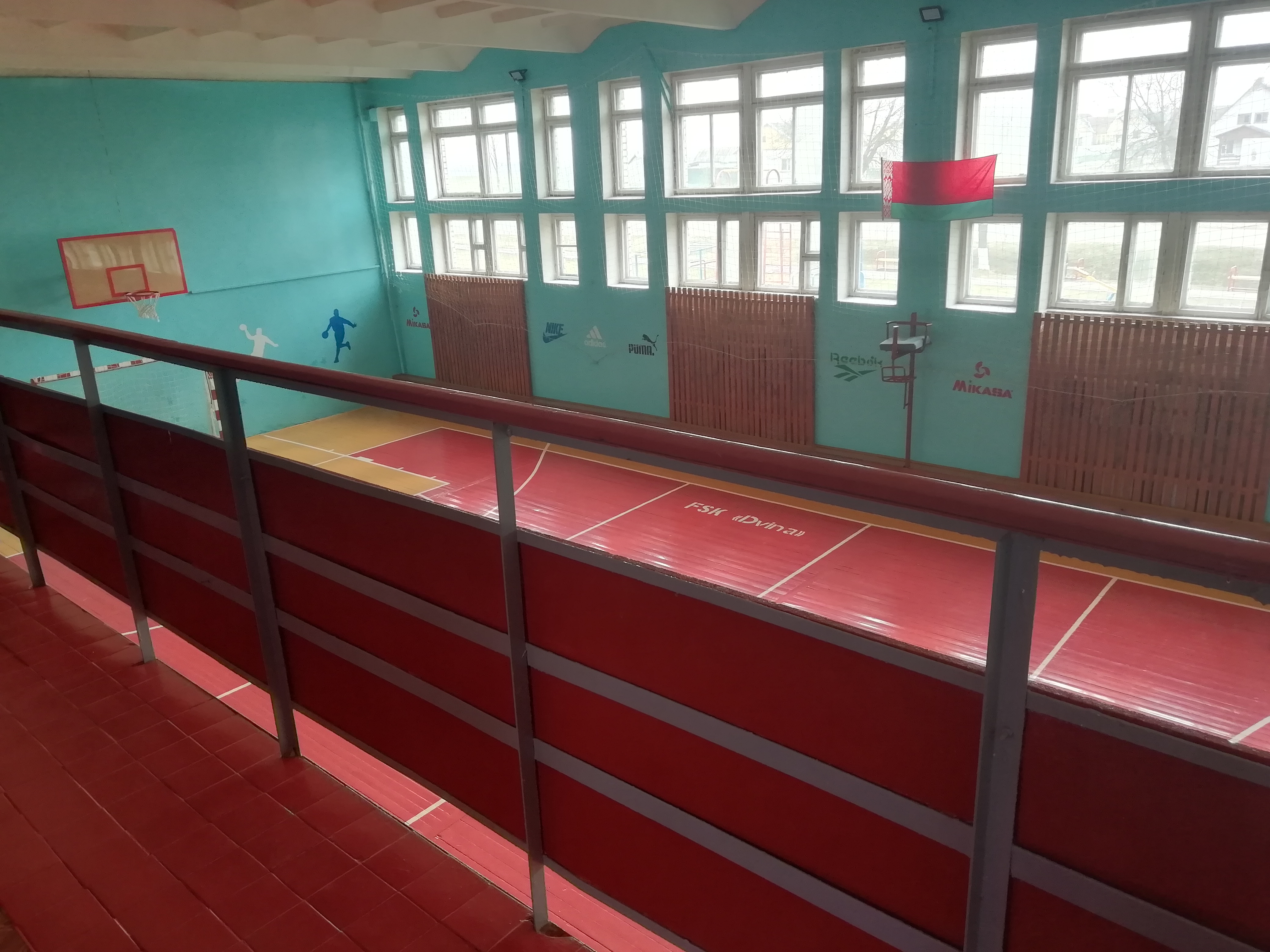 1. Наименование проекта:  « Настольный теннис для людей с ограниченными возможностями»1. Наименование проекта:  « Настольный теннис для людей с ограниченными возможностями»2. Срок реализации проекта: 2019-2020 год2. Срок реализации проекта: 2019-2020 год3. Организация – заявитель, предлагающая проект:  ГУ по физической культуре и спорту «Бешенковичский ФСК «Двина»»3. Организация – заявитель, предлагающая проект:  ГУ по физической культуре и спорту «Бешенковичский ФСК «Двина»»4. Цели проекта: Организация досуга и создание среды для преодоления социальной изолированности людей с ограниченными возможностями.4. Цели проекта: Организация досуга и создание среды для преодоления социальной изолированности людей с ограниченными возможностями.5. Задачи, планируемые к выполнению в рамках реализации проекта:  1. Приобщение людей с ограниченными возможностями к спортивной жизни Бешенковичского района.  2.Обучение людей с ограниченными возможностями навыкам техники игры в настольный теннис;5. Задачи, планируемые к выполнению в рамках реализации проекта:  1. Приобщение людей с ограниченными возможностями к спортивной жизни Бешенковичского района.  2.Обучение людей с ограниченными возможностями навыкам техники игры в настольный теннис;6. Целевая группа: люди с ограниченными возможностями.6. Целевая группа: люди с ограниченными возможностями.7. Краткое описание мероприятий в рамках проекта: переоборудование и ремонт спортивного зала ГУ по физической культуре и спорту «Бешенковичский ФСК «Двина»»:- замена окон;- замена пола спортивного зала;- косметический ремонт стен спортивного зала;- замена освещения зала;- замена дверей;- закупка столов;- закупка ракеток;- закупка мячей;- закупка сеток для теннисных столов;- закупка робота-пушки для настольного тенниса и т.д.;7. Краткое описание мероприятий в рамках проекта: переоборудование и ремонт спортивного зала ГУ по физической культуре и спорту «Бешенковичский ФСК «Двина»»:- замена окон;- замена пола спортивного зала;- косметический ремонт стен спортивного зала;- замена освещения зала;- замена дверей;- закупка столов;- закупка ракеток;- закупка мячей;- закупка сеток для теннисных столов;- закупка робота-пушки для настольного тенниса и т.д.;8. Общий объем финансирования (в долларах США): 50 0008. Общий объем финансирования (в долларах США): 50 000Источник финансированияОбъем финансирования (в долларах США)Средства донора45 000Софинансирование5 0008. Место реализации проекта (область/район, город): Витебская область, Бешенковичский район, г.п. Бешенковичи, ул. Черняховского, д. 298. Место реализации проекта (область/район, город): Витебская область, Бешенковичский район, г.п. Бешенковичи, ул. Черняховского, д. 299. Контактное лицо: Н.С. Галыня, директор, +375 (2131) 6-05-34, behenkovichi-sport@mail.ru9. Контактное лицо: Н.С. Галыня, директор, +375 (2131) 6-05-34, behenkovichi-sport@mail.ru1. Project name: “Table tennis for people with disabilities”1. Project name: “Table tennis for people with disabilities”2. Project implementation period:  2019-20202. Project implementation period:  2019-20203. The applicant organization proposing the project: state institution for physical culture and sport "Beshenkovichi physical culture and sports club" Dvina ""3. The applicant organization proposing the project: state institution for physical culture and sport "Beshenkovichi physical culture and sports club" Dvina ""4. The objectives of the project: The organization of leisure and the creation of an environment to overcome the social exclusion of people with disabilities.4. The objectives of the project: The organization of leisure and the creation of an environment to overcome the social exclusion of people with disabilities.5. Tasks planned for implementation in the framework of the project: 1. Introduction of people with disabilities to the sports life of the Beshenkovichi district. 2. Teaching people with disabilities to the skills of playing table tennis;5. Tasks planned for implementation in the framework of the project: 1. Introduction of people with disabilities to the sports life of the Beshenkovichi district. 2. Teaching people with disabilities to the skills of playing table tennis;6. Target group: people with disabilities.6. Target group: people with disabilities.7. Brief description of the project activities:re-equipment and repair of the sports hall of the state institution for physical culture and sport "Beshenkovichi physical culture and sports club" Dvina "":- replacement of windows;- Replacing the floor of the gym;- redecorating the walls of the gym;- replacement of the hall lighting;- replacement of doors;- purchase of tables;- purchase of rackets;- purchase of balls;- purchase of nets for tennis tables;- purchase of a robot cannon for table tennis, etc .;7. Brief description of the project activities:re-equipment and repair of the sports hall of the state institution for physical culture and sport "Beshenkovichi physical culture and sports club" Dvina "":- replacement of windows;- Replacing the floor of the gym;- redecorating the walls of the gym;- replacement of the hall lighting;- replacement of doors;- purchase of tables;- purchase of rackets;- purchase of balls;- purchase of nets for tennis tables;- purchase of a robot cannon for table tennis, etc .;8. Total funding (in US dollars):  50 0008. Total funding (in US dollars):  50 000Source of financingAmount of funding(in US dollars)Donor funds45 000Co-financing5 0008. Location of the project (region / district, city): Vitebsk region, Beshenkovichi district, urban settlement Beshenkovichi, st. Chernyakhovsky, 298. Location of the project (region / district, city): Vitebsk region, Beshenkovichi district, urban settlement Beshenkovichi, st. Chernyakhovsky, 299. The contact person: N.S. Galynia, director, +375 (2131) 6-05-34, behenkovichi-sport@mail.ru9. The contact person: N.S. Galynia, director, +375 (2131) 6-05-34, behenkovichi-sport@mail.ru